	BCH ĐOÀN TP. HỒ CHÍ MINH	      ĐOÀN TNCS HỒ CHÍ MINH             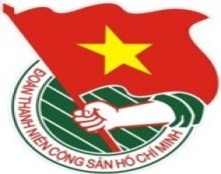 	***		TUẦN	          TP. Hồ Chí Minh, ngày 27 tháng 12 năm 2020	53/2020LỊCH LÀM VIỆC CỦA BAN THƯỜNG VỤ THÀNH ĐOÀN(Từ 28/12/2020 đến 03/01/2020) ---------* Trọng tâm: - Tăng cường công tác phòng, chống dịch bệnh Covid-19 trong tình hình mới trên địa bàn thành phố.- Lễ tuyên dương Công dân trẻ tiêu biểu Thành phố Hồ Chí Minh năm 2020 và phát động các hoạt động chào mừng 90 năm Ngày thành lập Đoàn TNCS Hồ Chí Minh (26/3/1931 - 26/3/2020).* Lịch làm việc thay thư mời trong nội bộ cơ quan Thành Đoàn.Lưu ý: Các đơn vị có thể tải lịch công tác tuần tại Trang thông tin điện tử Văn phòng Thành Đoàn vào ngày Chủ nhật hàng tuần.	TL. BAN THƯỜNG VỤ THÀNH ĐOÀN	CHÁNH VĂN PHÒNG	(Đã ký)		Đỗ Phan Như NguyệtNGÀYGIỜNỘI DUNG - THÀNH PHẦNĐỊA ĐIỂMTHỨ HAI28-1208g00Dự Hội nghị Ban Chấp hành Đảng bộ Khối Dân - Chính - Đảng Thành phố lần thứ 3 khóa III (TP: đ/c T.Phương) Theo thư mờiTHỨ HAI28-1214g00Hội nghị cán bộ, công chức, người lao động cơ quan chuyên trách Thành Đoàn năm 2021 (TP: đ/c T.Phương, Thường trực Thành Đoàn, cán bộ cơ quan chuyên trách Thành Đoàn)HTTHỨ HAI28-1218g00  Dự Hành trình 35 năm Lê Quang Lộc chuẩn sắc màu - Giàu giá trị (TP: đ/c T.Phương, M.Hải, T.Hà, T.Nguyên, Ban Thường vụ Thành Đoàn, theo thư mời)Theo thư mờiTHỨ ba29-1208g00Ban Dân vận Thành ủy làm việc với Ban Thường vụ Thành Đoàn về việc góp ý, định hướng các hoạt động chào mừng 90 năm Ngày thành lập Đoàn TNCS Hồ Chí Minh (TP: đ/c T.Phương, Ban Thường vụ Thành Đoàn, Ban TG)Ban Dân vậnThành ủyTHỨ ba29-1209g30  Dự Hội nghị giữa nhiệm kỳ Ban Chấp hành Công đoàn CSTV Trung tâm Phát triển Khoa học và Công nghệ Trẻ (TP: đ/c Tr.Quang, K.Thành, Đ.Sự, Trung tâm PTKHCNT)Trung tâm PTKHCNTTHỨ ba29-1210g30  Dự Hội nghị cán bộ, công chức, viên chức, người lao động Trung tâm Phát triển Khoa học và Công nghệ Trẻ (TP: đ/c Tr.Quang, K.Thành, Đ.Sự, Trung tâm PTKHCNT)Trung tâm PTKHCNTTHỨ ba29-1214g00Hội nghị tổng kết hoạt động Khối thi đua 18 năm 2020 (TP: đ/c T.Phương, N.Nguyệt, VP, theo thư mời)P.B2THỨ ba29-1214g00  Lễ tổng kết Chương trình Trí thức Khoa học Trẻ tình nguyện lần thứ 11 năm 2020 (TP: đ/c M.Hải, K.Thành, Đ.Sự, Ban MT-ANQP-ĐBDC, Ban TNTH, đại diện Ban Thường vụ Quận - Huyện Đoàn, 35 đội hình trí thức trẻ, Trung tâm PTKHCNT, theo thư mời)HTTHỨ ba29-1214g00  Dự Hội nghị tổng kết công tác Đoàn và phong trào thanh thiếu nhi Quận 10 (TP: đ/c T.Hà, Ban TN, Ban MT-ANQP-ĐBDC)Cơ sởTHỨ ba29-1214g00  Họp góp ý Kế hoạch Đoàn TNCS Hồ Chí Minh Thành phố Hồ Chí Minh tham gia xây dựng nông thôn mới năm 2021 (TP: đ/c H.Trân, T.Linh, M.Linh, đại diện lãnh đạo các Ban - VP, theo thư mời)P.C6THỨ ba29-1215g30  Họp góp ý Kế hoạch Đoàn TNCS Hồ Chí Minh Thành phố Hồ Chí Minh tham gia bảo vệ môi trường, xây dựng văn minh đô thị và thực hiện cuộc vận động “Người dân thành phố Hồ Chí Minh không xả rác ra đường và kênh rạch vì thành phố sạch và giảm ngập nước” năm 2021 (TP: đ/c M.Hải, H.Trân, T.Linh, M.Linh, N.Mỹ, đại diện lãnh đạo các Ban - VP, theo thư mời)P.C6THỨ ba29-1216g30Họp giao ban Thường trực - Văn phòng (TP: đ/c T.Phương, Thường trực Thành Đoàn, lãnh đạo VP)P.B2THỨ ba29-1218g00  Dự Chương trình tổng kết năm 2020 và kỷ niệm 31 năm thành lập Trung tâm Phát triển Khoa học và Công nghệ Trẻ (TP: đ/c T.Phương, M.Hải, H.Trân)Theo thư mờiTHỨ ba29-1219g00  Tổng duyệt và họp Ban tổ chức Lễ tuyên dương Công dân trẻ tiêu biểu Thành phố Hồ Chí Minh năm 2020 và phát động các hoạt động chào mừng 90 năm Ngày thành lập Đoàn TNCS Hồ Chí Minh (TP: đ/c T.Nguyên, Ban TG, thành phần theo Thông báo số 1769-TB/TĐTN-BTG)NVHTNTHỨ TƯ30-1208g00Dự Hội nghị Ban Chấp hành Đảng bộ Thành phố - Cả ngày (TP: đ/c T.Phương)Trung tâm Hội nghị 272THỨ TƯ30-1208g00Dự Hội nghị cán bộ, công chức, viên chức, người lao động Báo Khăn Quàng Đỏ (TP: đ/c T.Hà)Báo KQĐTHỨ TƯ30-1211g00  Phúc khảo Lễ tuyên dương Công dân trẻ tiêu biểu Thành phố Hồ Chí Minh năm 2020 và phát động các hoạt động chào mừng 90 năm Ngày thành lập Đoàn TNCS Hồ Chí Minh (TP: đ/c T.Phương, M.Hải, T.Hà, T.Nguyên, Ban TG, thành phần theo Thông báo số 1769-TB/TĐTN-BTG)NVHTNTHỨ TƯ30-1213g30Họp Ban Chấp hành Hội LHPN Thành phố nhiệm kỳ 2016 - 2021 (TP: đ/c T.Hà)Theo thư mờiTHỨ TƯ30-1215g30Họp nhóm số 4 thực hiện chuyên đề đi cơ sở năm 2020 (TP: đ/c T.Hà, N.Nhung, T.Nghiệp, C.Trình, M.Hiếu)P.A9THỨ TƯ30-1218g00Dự Lễ trao học bổng và tổng kết Chương trình “Tiếp sức đến trường” năm 2020 (TP: đ/c T.Phương)Theo thư mờiTHỨ NĂM31-1208g00Hội nghị tổng kết hoạt động Khối thi đua 19 năm 2020 (TP: đ/c M.Hải, N.Linh, H.Trân, T.Linh, Đ.Nguyên, VP Hội LHTNVN TP, VP Hội SVVN TP, theo thư mời)P.B2THỨ NĂM31-1208g00✪  Dự Hội nghị tổng kết công tác Đoàn và phong trào thanh thiếu nhi Huyện Hóc Môn năm 2020 (TP: đ/c T.Hà, Ban TN, Ban MT-ANQP-ĐBDC)Cơ sởTHỨ NĂM31-1210g30  Họp đánh giá thi đua năm 2020 Khối các Ban - Văn phòng Thành Đoàn (TP: đ/c T.Hà, đại diện lãnh đạo các Ban - VP)P.A1THỨ NĂM31-1214g00Hội nghị triển khai kế hoạch thực hiện kiểm điểm, đánh giá cán bộ, công chức, viên chức, người lao động và đảng viên, tổ chức Đảng năm 2020 (TP: đ/c T.Phương, Trưởng các Ban - Chánh Văn phòng, đại diện cấp ủy, lãnh đạo các đơn vị sự nghiệp, doanh nghiệp, Ban TC, theo thư mời)HTTHỨ NĂM31-1214g00Họp Hội đồng xét chọn “Những tấm gương thầm lặng mà cao cả” trong phong trào thi đua yêu nước của thành phố lần 4 (TP: đ/c M.Hải)Theo thư mờiTHỨ NĂM31-1214g00  Sinh hoạt Chi bộ Phong trào 2 (TP: đ/c H.Trân, đảng viên chi bộ)Trung tâm HTTNKNTHỨ NĂM31-1215g00  Họp đánh giá thi đua năm 2020 Khối các đơn vị doanh nghiệp trực thuộc Thành Đoàn (TP: đ/c T.Phương, VP, đại diện lãnh đạo các đơn vị doanh nghiệp) P.B2THỨ NĂM31-1216g00Dự Hội nghị cảm ơn các tập thể, cá nhân hỗ trợ, phối hợp công tác với Ban Dân vận Thành ủy năm 2020 (TP: đ/c T.Phương, M.Hải, T.Hà, T.Nguyên)Theo Thư mờiTHỨ SÁU01-0108g00  Lễ tuyên dương Công dân trẻ tiêu biểu Thành phố Hồ Chí Minh năm 2020 và phát động các hoạt động chào mừng 90 năm Ngày thành lập Đoàn TNCS Hồ Chí Minh (TP: đ/c T.Phương, M.Hải, T.Hà, T.Nguyên, Ban Thường vụ Thành Đoàn, Ban TG, thành phần theo Thông báo số 1769-TB/TĐTN-BTG)NVHTNTHỨ SÁU01-01NGHỈ TẾT DƯƠNG LỊCH (01/01)***LỊCH TRỰC* Tại số 01 Phạm Ngọc Thạch:- Từ 07g30 đến 12g00:+ Đ/c Đỗ Phan Như Nguyệt - UVBCH, Chánh Văn phòng Thành Đoàn+ Đ/c Trần Ngọc Tuấn - Phó Ban Tổ chức Thành Đoàn+ Đ/c Huỳnh Thị Kim Ngọc - Cán bộ Ban Tuyên giáo Thành Đoàn+ Đ/c Cao Hoài Khánh Duy - Cán bộ Ban Công nhân lao động Thành Đoàn- Từ 12g00 đến 16g30: + Đ/c Lê Phú Lâm - Phó Văn phòng Thành Đoàn+ Đ/c Nguyễn Ngọc Nhung - Phó Ban Thiếu nhi Thành Đoàn+ Đ/c Phạm Đức Thịnh - Cán bộ Văn phòng Thành Đoàn- Từ 16g30 đến 07g30 sáng hôm sau: Bảo vệ trực.* Tại số 05 Đinh Tiên Hoàng:- Từ 07g30 đến 12g00:+ Đ/c Trịnh Thị Hiền Trân - UVBTV, Phó Ban Mặt trận - ANQP - ĐBDC Thành Đoàn+ Đ/c Nguyễn Hoài Bảo - Cán bộ Ban Mặt trận - ANQP - ĐBDC Thành Đoàn- Từ 12g00 đến 16g30: + Đ/c Trịnh Thị Yến - Phó Phòng Truyền thông - Sự kiện Hãng Phim Trẻ+ Đ/c Trần Thị Diệu Hiền - Cán bộ Hãng Phim Trẻ- Từ 16g30 đến 07g30 sáng hôm sau: Bảo vệ trực.